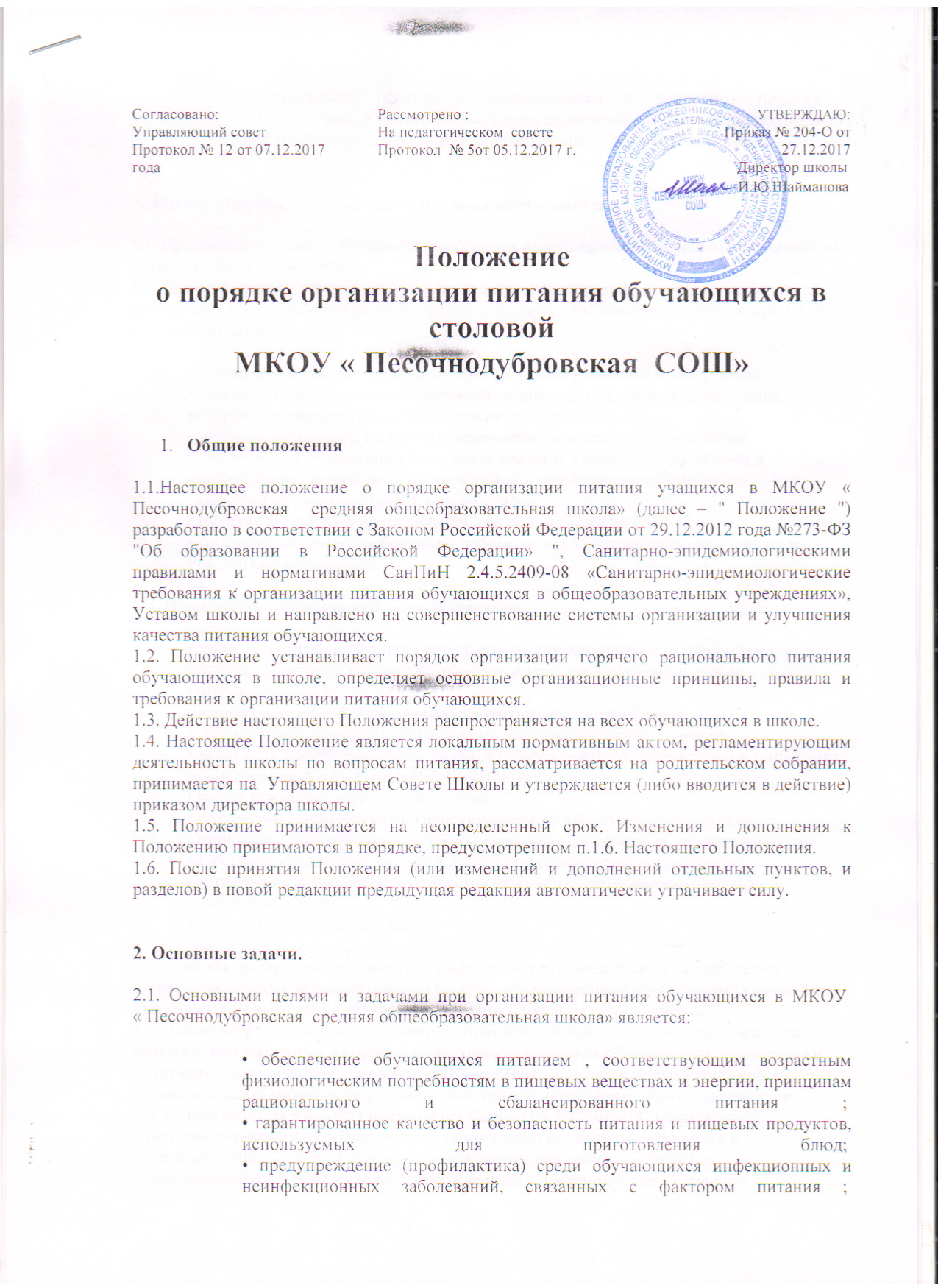 •пропаганда принципов полноценного и здорового питания ; 
• использование бюджетных средств, выделяемых на организацию питания , в соответствии с требованиями действующего законодательства;3. Общие принципы организации питания обучающихся.
3.1. Организация питания обучающихся является отдельным обязательным направлением деятельности  Учреждения.
3.2. Для организации питания обучающихся используются специальные помещения 
(пищеблок), соответствующие требованиям санитарно- гигиенических норм и правил по следующим направлениям: 
• соответствие числа посадочных мест столовой установленным нормам; 
• обеспеченность технологическим оборудованием, техническое состояние которого соответствует установленным требованиям; 
• наличие пищеблока, подсобных помещений для хранения продуктов; 
• обеспеченность кухонной и столовой посудой, столовыми приборами в необходимом количестве и в соответствии с требованиями Санитарно-Эпидемиологических Правил и Нормативов;
• наличие вытяжного оборудования, его работоспособность; 
• соответствие иным требованиям действующих санитарных норм и правил в Российской Федерации. 
3.3. В пищеблоке постоянно должны находиться: 
• заявки на питание, журнал учета фактической посещаемости обучающихся; 
• журнал бракеража пищевых продуктов и продовольственного сырья; 
• журнал здоровья; 
• журнал проведения витаминизации третьих и сладких блюд; 
• журнал учета температурного режима холодильного оборудования; 
• ведомость контроля рациона питания ( формы учетной документации пищеблока – приложение №10 к СанПиН 2.4.5.2409-08); 
• копии примерного 10-дневного меню 
• ежедневные меню, технологические карты на приготовляемые блюда; 
• приходные документы на пищевую продукцию, документы, подтверждающие качество поступающей пищевой продукции (накладные, сертификаты соответствия, удостоверения качества, документы ветеринарно-санитарной экспертизы и др.); 
• книга отзывов и предложений.3.4 Администрация школы совместно с классными руководителями осуществляет организационную и разъяснительную работу с обучающимися и родителями (законными представителями) с целью организации горячего питания обучающихся. 
3.5. Администрация школы обеспечивает принятие организационно-управленческих решений, направленных на обеспечение горячим питанием обучающихся, принципов и санитарно-гигиенических основ здорового питания , ведение консультационной и разъяснительной работы с родителями (законными представителями)обучающихся. 
3.6. Режим питания в школе определяется СанПиН 2.4.5.2409-08 "Санитарно- эпидемиологическими требованиями к организации питания обучающихся в общеобразовательных учреждениях, учреждениях начального и среднего профессионального образования", утвержденными постановлением Главного государственного санитарного врача Российской Федерации №45 от 23.07.2008 года. 
3.7. Питание в школе организуется на основе разрабатываемого рациона питания и примерного десятидневного меню, разработанного в соответствии с рекомендуемой формой составления примерного меню и пищевой ценности приготовляемых блюд ( приложение №2 к СанПиН 2.4.5.2409-08).
3.8.Примерное меню утверждается директором школы. 
3.9. Обслуживание горячим питанием обучающихся осуществляется штатными сотрудниками школы , прошедшими предварительный (при поступлении на работу) и периодический медицинские осмотры в установленном порядке, имеющими личную медицинскую книжку установленного образца. 
3.10. Поставку пищевых продуктов и продовольственного сырья для организации питания в школе осуществляют предприятия (организации), специализирующиеся на работе по поставкам продуктов питания в образовательные учреждения, с которыми в соответствии с Федеральным законом от 21.07.2005 года №94-ФЗ "О размещении заказов на поставки товаров, выполнение работ, оказание услуг для государственных и муниципальных нужд" заключается договор.
3.11. На поставку продуктов питания договор заключается непосредственно школой. Поставщики должны иметь соответствующую материально- техническую базу, специализированные транспортные средства, квалифицированные кадры. Обеспечивать поставку продукции, соответствующей по качеству требованиям государственных стандартов и иных нормативных документов. 
3.12. Гигиенические показатели пищевой ценности продовольственного сырья и пищевых продуктов, используемых в питании обучающихся, должны соответствовать СанПиН 2.4.5.2409-08. 
3.13. Завхоз является ответственным лицом за организацию и полноту охвата обучающихся горячим питанием . 
3.14. Приказом директора школы из числа административных или педагогических работников назначается лицо, ответственное за организацию питания на текущий учебный год. Ответственный за организацию питания в образовательном учреждении осуществляет контроль за:
- организацией работы классных руководителей с обучающимися класса и родителями по вопросу горячего питания в школе ;
- посещением столовой обучающимися, 
- учетом количества фактически отпущенных завтраков и обедов;
- санитарным состоянием пищеблока и обеденного зала.
3.15. Ответственность за организацию питания классного коллектива в образовательном учреждении несет классный руководитель, который:
- обеспечивает организованное посещение столовой обучающимися класса;
- контролирует вопрос охвата обучающихся класса организованным горячим питанием ;
- организует систематическую работу с родителями по вопросу необходимости горячего питания школьников;
3.16. Для обучающихся организуется обязательное питание два раза в день ( завтрак, обед). 
3.17. Контроль и учет денежных средств, выделяемых на организацию питания, осуществляет   бухгалтер школы .4. Порядок организации питания обучающихся в школе. 
4.1. Питание в общеобразовательном учреждении организуется за счет средств бюджета .
4.2. Ежедневные меню рационов питания согласовываются с директором школы ,  меню с указанием сведений об объемах блюд и наименований кулинарных изделий  вывешиваются в обеденном зале. 
4.3. Столовая школы осуществляет производственную деятельность в режиме односменной работы школы и пятидневной  учебной недели. 
4.4. Отпуск  горячего питания обучающимся организуется по классам на переменах продолжительностью 15 минут на завтрак  и  20 минут на обед, в соответствии с режимом учебных  занятий. 4.5. Ответственный дежурный  ( учитель согласно графика дежурства ) по школе обеспечивает сопровождение обучающихся классными руководителями, педагогами в помещение столовой.  Сопровождающие классные руководители, педагоги обеспечивают соблюдение режима посещения столовой,  общественный порядок и содействуют работникам столовой в организации питания ,  контролируют личную гигиену обучающихся перед едой.
4.6. Организация обслуживания обучающихся горячим питанием осуществляется путем предварительного накрытия столов. 
4.7. Проверку качества пищевых продуктов и продовольственного сырья, готовой кулинарной продукции, соблюдение рецептур и технологических режимов осуществляет бракеражная комиссия в составе:ответственного за организацию питания – заместителя директора по воспитательной работе; повара  школы;завхоза школы. Состав комиссии на текущий учебный год утверждается приказом директора школы. Результаты проверок заносятся в бракеражные журналы (журнал бракеража пищевых продуктов и продовольственного сырья,  журнал бракеража готовой кулинарной продукции). 
4.8. Ответственный за организацию питания в образовательном учреждении осуществляет контроль за:
- организацией работы классных руководителей с обучающимися класса и родителями по вопросу горячего питания в школе ;
-посещением столовой обучающимися;
- учетом количества фактически отпущенных завтраков и обедов;
- санитарным состоянием пищеблока и обеденного зала;
- проверяет ассортимент поступающих продуктов питания , меню,
- своевременно совместно с завхозом школы ведет учёт отсутствующих обучающихся, получающих бесплатное питание ; 
- осуществляет контроль соблюдения графика отпуска питания обучающимся, предварительного накрытия (сервировки) столов; 
- принимает меры по обеспечению соблюдения санитарно- гигиенического режима.
4.9. Ответственность за нецелевое использование бюджетных средств несет   главный бухгалтер   школы , завхоз в соответствии с действующим законодательством.5. Контроль организации горячего питания в школе.
5.1. Текущий контроль организации питания школьников в учреждении осуществляют специально созданная комиссия по контролю организации питания .
5.2. Состав комиссии по контролю организации питания в школе утверждается директором школы в начале каждого учебного года.